丹波市立柏原住民センター　案内図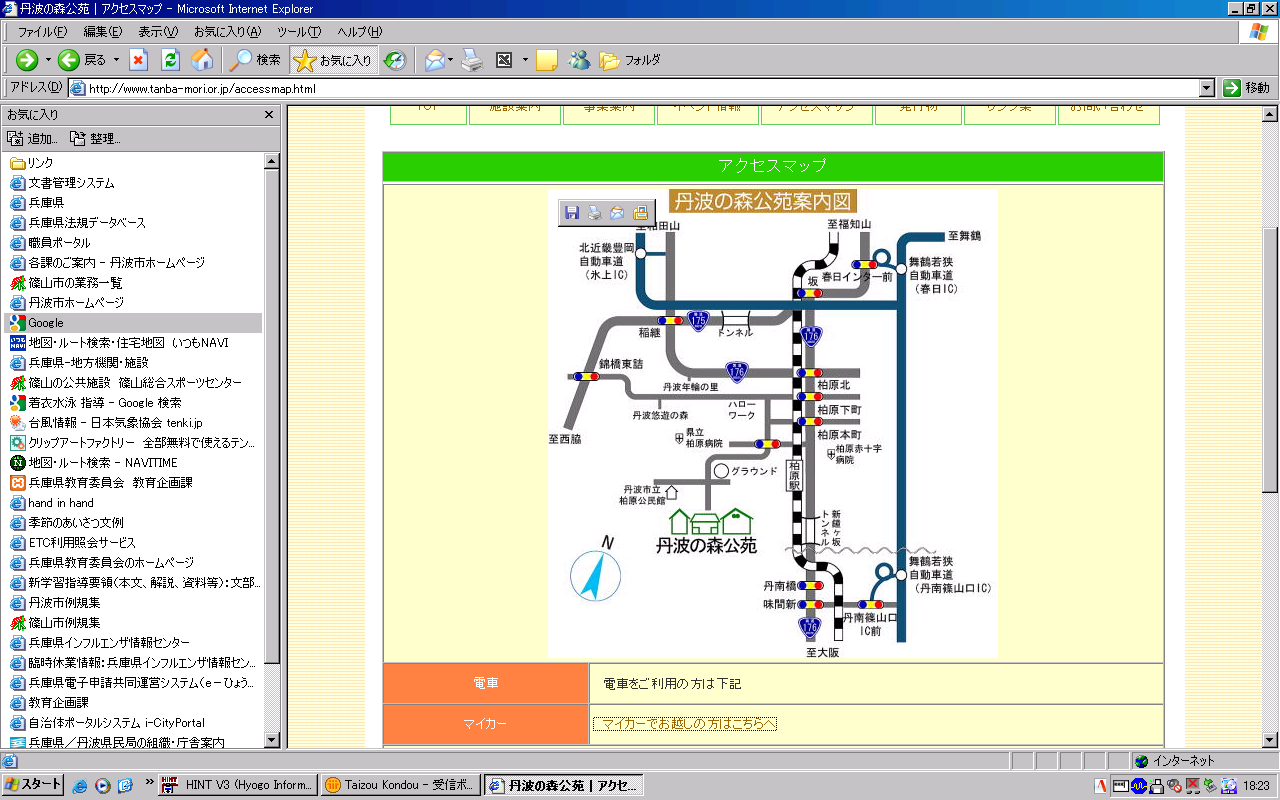 